<Region xxx>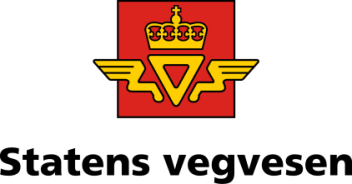 <Avdeling><Seksjon, ansvarsnr.><Dato>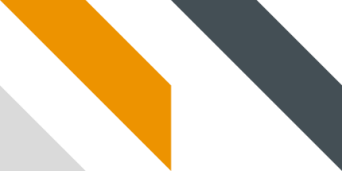 <Prosjektnavn><Parsell><Prosjektfase>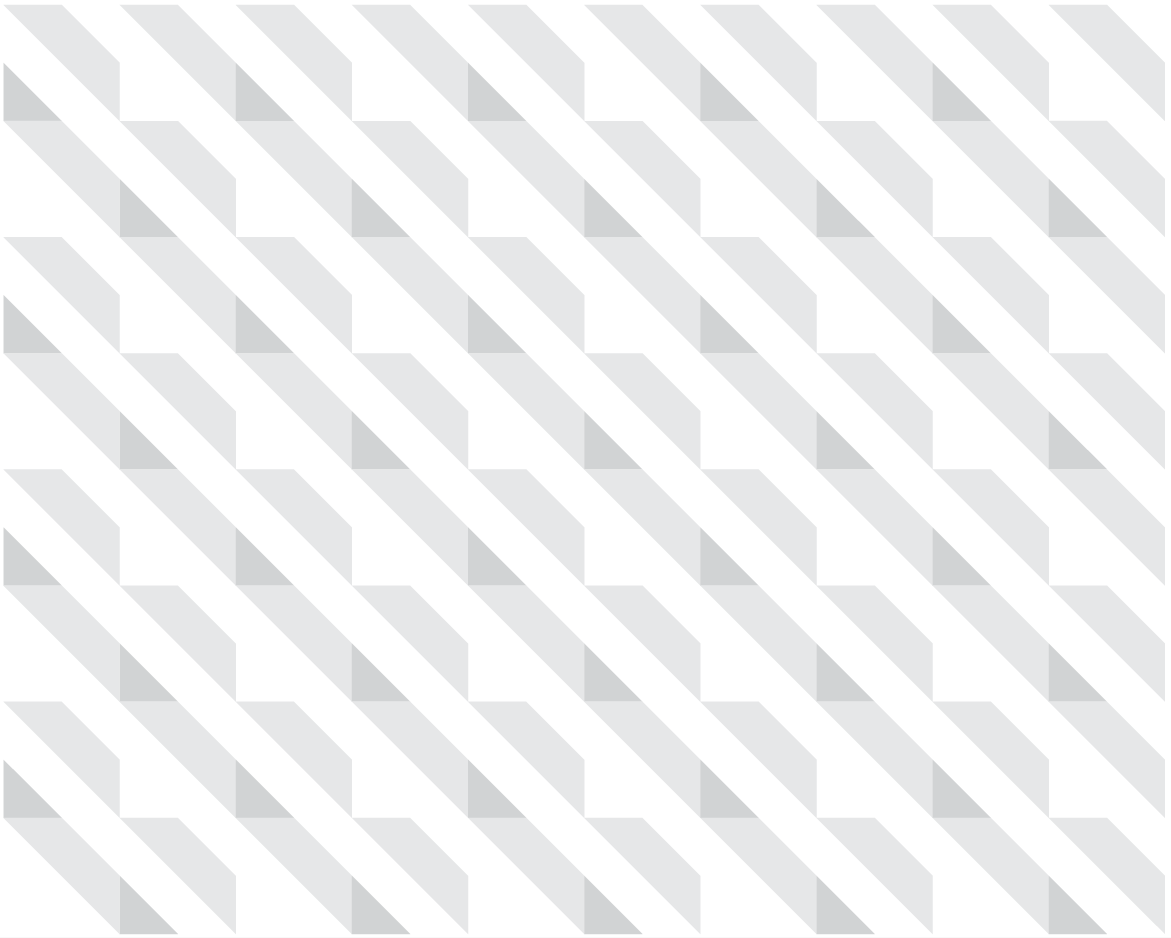 FYLL UT TABELLEN OVER:REVISJONSNR, GODKJENT AV OG DATO (ELEKTRONISK SIGNERING), MOTTATT AV OG DATO (ELEKTRONISK SIGNERING)
UTFYLLER MÅ FYLLE UT KOLONNEN «ENDRINGER».Overordnede rammerDe overordnede rammene beskriver hensikten med prosjektet og definerer målsetninger, krav og rammebetingelser prosjektet må gjennomføres innenfor.SamfunnsmålHer beskrives den virkningen prosjektet skal ha på samfunnet etter at det er tatt i bruk. Samfunnsmål hentes fra prosjektbestillingen. EffektmålHer beskrives de forventede virkningene for brukerne og omgivelsene, ofte uttrykt i form av kapasitet, regularitet, ulykkesfrekvens, tidsbesparelser eller liknende. Effektmål hentes fra prosjektbestillingen. ResultatmålResultatmålene er knyttet til løsningen som prosjektet skal frembringe. Resultatmålene skal sikre at prosjektet utføres på en sikker og miljøvennlig måte, innenfor kostnadsramma, til rett tid og med rett kvalitet.Her konkretiseres resultatmål prosjektet skal oppnå i denne fasen og for det ferdig bygde prosjektet. For drift gjelder resultatmål bare for driftsfasen. Prosjektets målprioritering skal defineres i dette kapittelet. Styringsmål i planfase eller styringsramme i bygge-, drift- eller vedlikeholdsfase for prosjektet skal fremgå.Kritiske suksessfaktorerEn kritisk suksessfaktor er et hvert forhold som prosjektet er avhengig av å lykkes med for å nå prosjektets mål.Rammebetingelser Rammebetingelser er eksterne og interne føringer som avgrenser prosjektets handlingsrom. GrensesnittGrensesnitt er kontaktflaten mellom prosjektet og andre prosjekt, organisasjoner, etater, leverandører osv.GjennomføringsstrategiProsjektets gjennomføringsstrategi beskriver hvordan prosjektet skal gjennomføres for å oppnå hensikten og målene innenfor de definerte rammene. Gjennomføringsstrategien består av strategi for styring av usikkerhet, kontraktsstrategi, organiserings- og bemanningsstrategi og kommunikasjonsstrategi. Det er viktig å vurdere sammenhengene mellom disse.Strategi for styring av usikkerhetHer beskrives rutiner for hvordan prosjektet skal gjennomføre systematisk styring av usikkerhet. KontraktsstrategiHer beskrives hvordan prosjektet skal gjennomføre og følge opp anskaffelser og kontrakter.Organisering- og bemanningsstrategiHer beskrives prosjektets interne organisering. KommunikasjonsstrategiHer beskrives hvordan prosjektet skal håndtere ekstern og intern kommunikasjon. Styringsbasis Styringsbasis skal være referansen som prosjektet styres etter i gjennomføringsfasen slik at avvik, prognoser og endringer kan styres på en konsistent måte. Det er avgjørende å ha en presis definisjon av arbeidsomfang, kostnader og tid, samt forutsetningene knyttet til disse. I prosjektenes planleggingsfase fungerer styringsbasis først og fremst som et beslutningsgrunnlag. Styringsbasisen beskrives i prosjektets sentrale styringsdokument og omfatter følgende: «Arbeidsomfang og endringsstyring», «Prosjektnedbrytningsstruktur (PNS)», «HMS», «Kostnadsoverslag, budsjett og investeringsplan», «Fremdriftsplan», «Kvalitetssikring».Arbeidsomfang og endringsstyringHer beskrives produktet som skal leveres, arbeidet som skal gjennomføres knyttet til produktet og hvordan endringer skal styres.Prosjektnedbrytningsstruktur (PNS)Her gis det en beskrivelse av hvordan prosjektets arbeidsomfang er sortert og delt opp i styrbare pakker/aktiviteter for oppfølging av fremdrift og økonomi.Sikkerhet, helse og arbeidsmiljø (SHA) & ytre miljø (YM) Her gis det en kort overordnet beskrivelse av hvordan SHA og YM skal ivaretas og styres i prosjektet. Dette konkretiseres videre i kvalitetsplanen.Kostnadsoverslag, budsjett og investeringsplanHer skal følgende fremgå:prosjektets kostnadsoverslag med styringsmål, kostnadsmål og prosjektmål for prosjekter i planfase eller styringsramme, kostnadsramme og prosjektmål for prosjekter i bygge, drift eller vedlikeholdsfase. prosjektets usikkerhetsavsetning (forventede tillegg, usikkerhetsfaktorer, hendelser) og vurdering av denneprosjektets kuttliste og vurdering av denneperiodiserte budsjett- og finansieringsplaner for hele prosjektets levetidKostnadsoverslaget vedlegges styringsdokumentet. FremdriftsplanHer gis det en beskrivelse av overordnet fremdriftsplan med viktige milepæler, kritisk linje, slakk og avhengigheter.KvalitetssikringHer gis det en kort beskrivelse av hvordan kvalitet skal ivaretas og styres i prosjektet. Dette konkretiseres videre i kvalitetsplanen.VedleggSom vedlegg til Sentralt styringsdokument skal følgende dokumenter vedlegges:Anslagsrapport/dokumentasjon på kostnadsoverslagKvalitetsplan inkl. SHA & YMRevisjons-Nr.EndringGodkjent av prosjektleder/datoGodkjent av prosjektleder/datoGodkjent av prosjekteier/datoGodkjent av prosjekteier/dato